Отчет по проведенной работепсихолого-педагогического сопровождения несовершеннолетних в учебно-воспитательном процессеОШ № 10 за 2022-2023 уч. годПсихолого-педагогическая работа проводилась соответственно плана педагога-психолога.Цель: обеспечение психолого-педагогическое сопровождение учащихся и педагогического коллектива школы, способствующее их психическому и личностному развитию.  	Психологическая служба школы строится традиционно по следующим направлениям:- психолого-педагогическая диагностика;- коррекционно-развивающая работа;- психолого-педагогическое консультирование;- методическая работа;- просветительская деятельность.Диагностическая работаДиагностика адаптационного периода у учащихся 1-х, 5-х классовЦель: Определение уровня адаптации первоклассников и учащихся 5-х классов.Сроки реализации: октябрь-ноябрь.Количество учащихся: 1-е классы: 79 человек;                                                     5-е классы: 73 человек.                                                     10 класс: 17 человекМетодики:для 1-х классов: Проективная методика «Школа зверей», Методика экспресс – диагностики интеллектуальных способностей детей 6 – 7 лет (МЭДИС).  Щебланова Е.И., Аверина И.С., Задорина Е.Н., Методика А.Н. Лутошкина «Эмоциональная цветопись»для 5-х классов: проективная методика «Дерево с человечками» Изучение тревожности Филлипсадля 10-го класса: изучение социально-психологической адаптации (анкетирование, социометрия)В октябре месяце 2022 года была проведена проективная методика «Школа зверей». По результатам проведения методики «Школа зверей» следующие выводы:Методика: МЭДИС (Методика экспресс – диагностики интеллектуальных способностей)Цель: выявление одаренных учащихся; выявление уровня интеллектуальных способностей:Методика: А.Н. Лутошкина «Эмоциональная цветопись»Цель: исследование эмоционального самочувствия детей старшего дошкольного возраста.Вывод:Психологический климат в классе благоприятныйГрупповое эмоциональное состояние в пределах нормы Динамика эмоциональных состояний учащихся положительна.Исходя из данных таблицы, мы видим, что в 1а, 1б, 1в классах средний уровень адаптации.По результатам исследования видно, у большинства детей отсутствуют негативные ассоциации, связанные с школой, их в основном привлекает внешняя сторона обучения (1а) в школе и учебная деятельность (1а, 1б, 1в) в школе, что говорит о хорошей адаптации детей. Выявлены следующие трудности у учащихся 1-х классов:- несформированность позиции ученика;- нарушения в сфере коммуникации;- повышенная утомляемость- склонность к тревожностиКлассные руководители были поставлены в известность, какие дети имеют трудности во взаимоотношениях со сверстниками, им необходимо помочь наладить контакт с одноклассниками.Было проведено психодиагностическое обследование учащихся 5-х классов с помощью методик – Изучение школьной тревожности Филлипса, “ДЕРЕВО” (АВТОР Д. ЛАМПЕН, В АДАПТАЦИИ Л.П. ПОНОМАРЕНКО), Методика изучения мотивации обучения школьников 5-11 класса [ М.И. Лукьянова, Н.В. Калинина.М]Результаты диагностики показывают:Методика: «Дерево» (автор Д. Лампен, в алаптации Л.П. Пономаренко)
           Целью методики является оценка успешности адаптации ребенка в начале школьного обучения и при переходе в среднее звено. определение особенностей протекания адаптационного процесса, выявление возможной проблемы ребенка. 5 «А»1 и 3, 6 и 7 – поза целеустремленного человека, который ничего не боится – ни препятствий, ни преград на пути. – 1 ученик4 – устойчивая жизненная позиция помогает достигать высоких результатов в делах, особенно если на пути не возникают серьезные трудности. – 4 ученика.5 – характерна быстрая утомляемость, слабость из-за небольшого запаса энергии и жизненных сил. -  3 учащихся.9 – просто очень веселый по жизни человек, любитель развлечений. - 4 учащихся.13 и 21 – тревожность и замкнутость ведут к минимизации круга общения и снижению коммуникабельности. - 2 учащихся.10 и 15 – нормальная адаптация к текущей жизненной ситуации, полный комфорт и довольство окружающим миром. – 7 учащихся.14 – налицо внутренний кризис, эмоциональные проблемы и даже начало депрессии. – 1 учащихся.20 – завышенная самооценка лидера требует максимального внимания окружающих к себе любимому. – 1 учащийся.5 «Б»1 и 3, 6 и 7 – поза целеустремленного человека, который ничего не боится – ни препятствий, ни преград на пути. – 2 учащихся.2, 11 и 12, 18 и 19 – коммуникабельная личность, нацеленная на помощь друзьями и близким. – 6 учащихся.9 – просто очень веселый по жизни человек, любитель развлечений. – 3 учащихся.13 и 21 – тревожность и замкнутость ведут к минимизации круга общения и снижению коммуникабельности.- 1 учащийся.8 – любит погружаться в свой мир, уходить в себя, мечтать и размышлять. - 1 учащийся.5 «В»В октябре среди учащихся 10-х класса было проведено анкетирование для изучения социально-психологической адаптацииПо результатам диагностики Методика изучения мотивации обучения школьников 5-11 класса [ М.И. Лукьянова, Н.В. Калинина.М] было выявлено следующее: Учащиеся с низким уровнем мотивации – 1 (5,56%), учащиеся с средним уровнем мотивации – 14 (77,78%), учащиеся с высоким уровнем мотивации – 3 (16,67%).Диагностика 6-8 классах		Среди учащихся 6-8 классов было проведено диагностика «Методика изучения мотивации обучения школьников 5-11 класса» [автор М.И. Лукьянова, Н.В. Калинина.М]Цель методики – определение уровня школьной мотивации В 6А -25 	в 7А -20	в 8А - 24В 6Б – 25      в 7Б -22	в 8 Б - 25                      в 7В - 21        в 8В – 25Выводы: Обратить внимание на учащихся с низким уровнем школьной мотивации.Профориентационная работа Цель: профориентация учащихся 9-11 классов, помощь в самоопределении. Сопровождение учащихся 9 «А», 9 «Б», 9 «В», 10, 11 «А», 11 «Б» в ходе Централизированной профориентационной кампании На основании полученных результатов были даны индивидуальные рекомендации. Часть старшеклассников обратились с просьбой проведения дополнительных исследований их профессиональных предпочтений или их профессиональной пригодности к определенной специальности.  Обсуждение данной темы способствовало снижению тревожности учащихся, связанной с предстоящим профессиональным выбором. 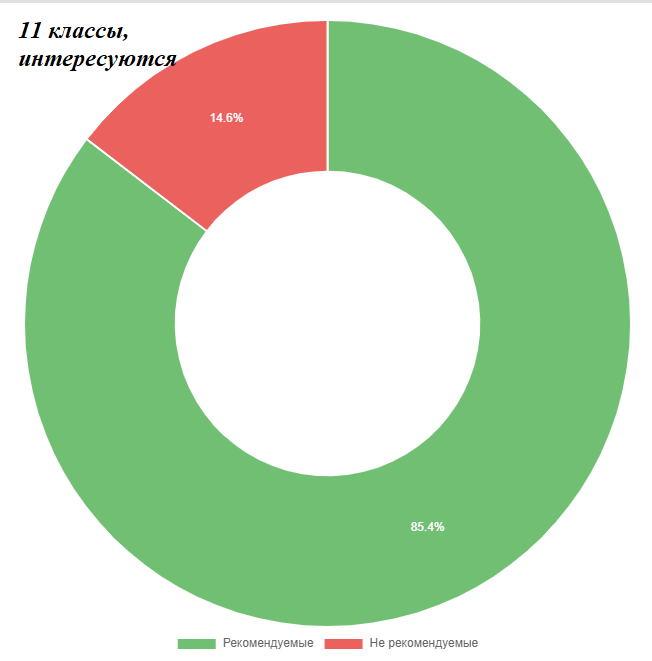 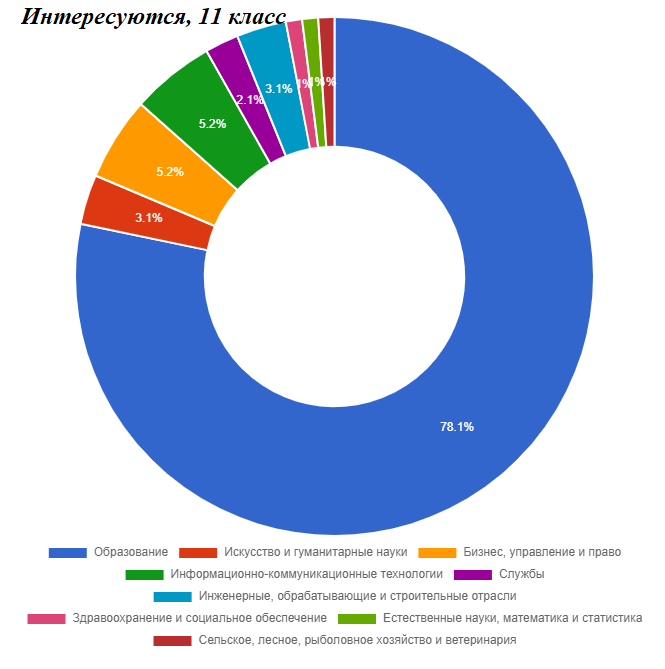 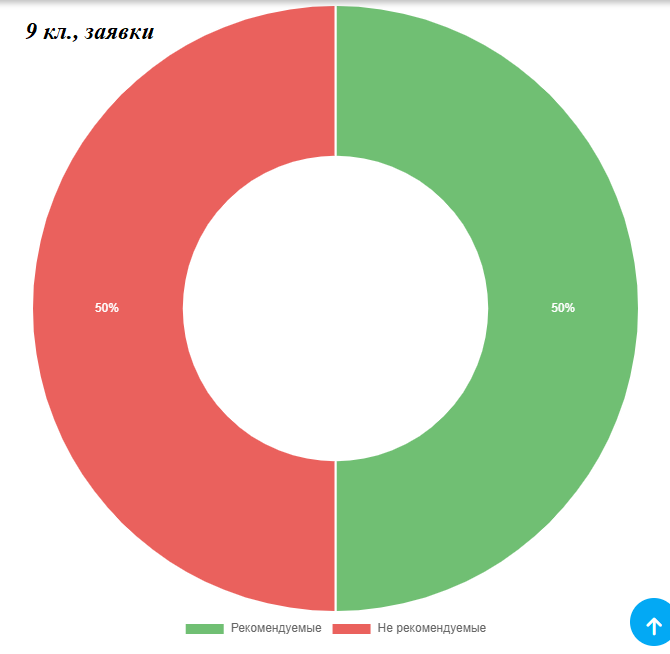 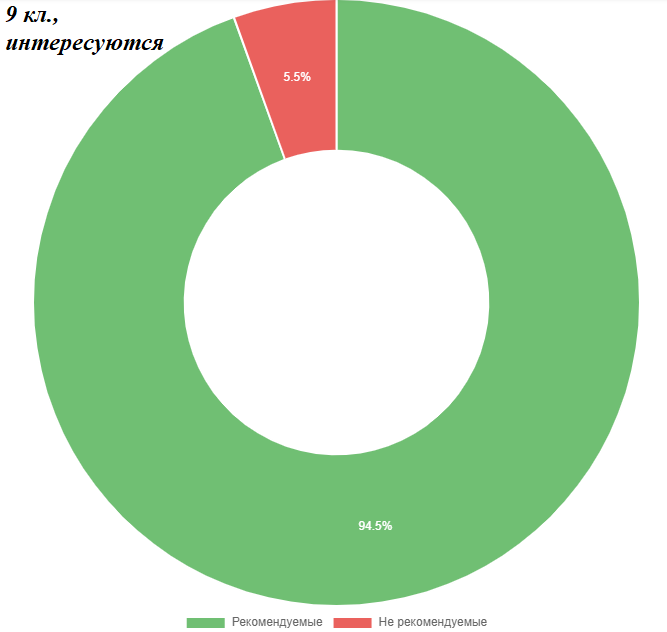 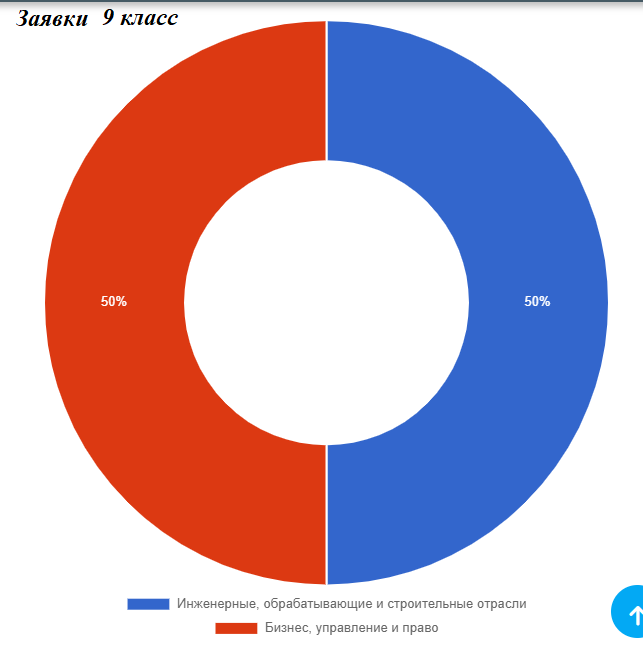 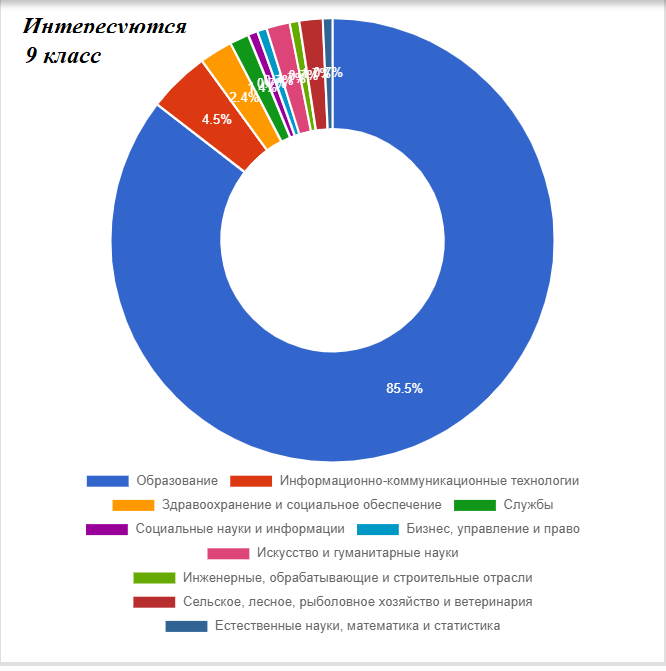 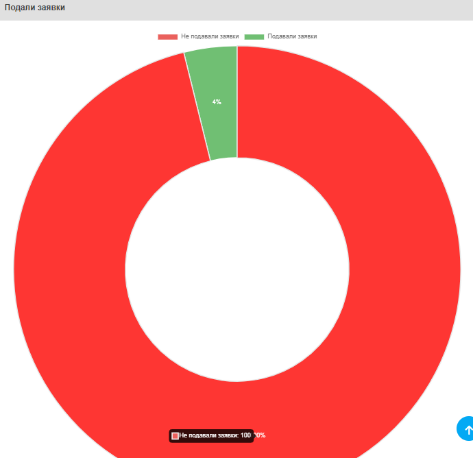 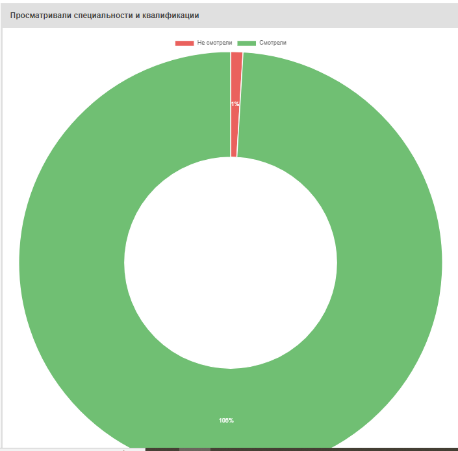 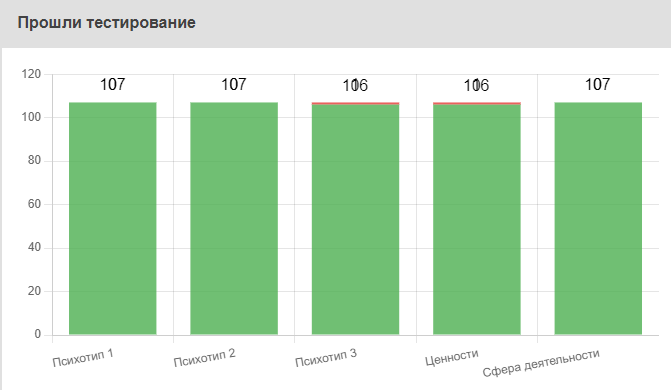 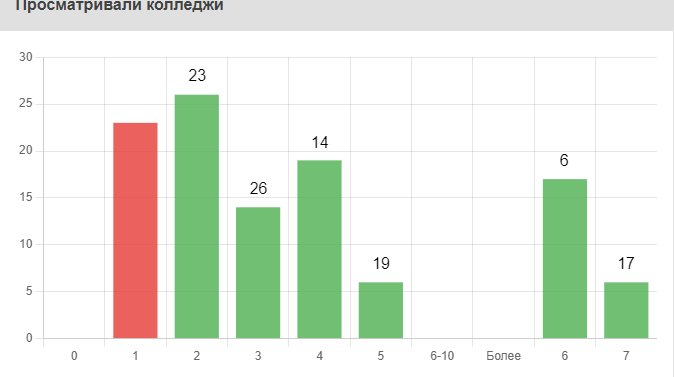 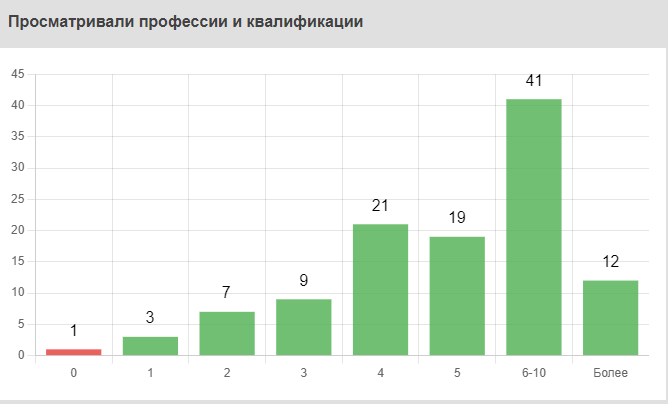 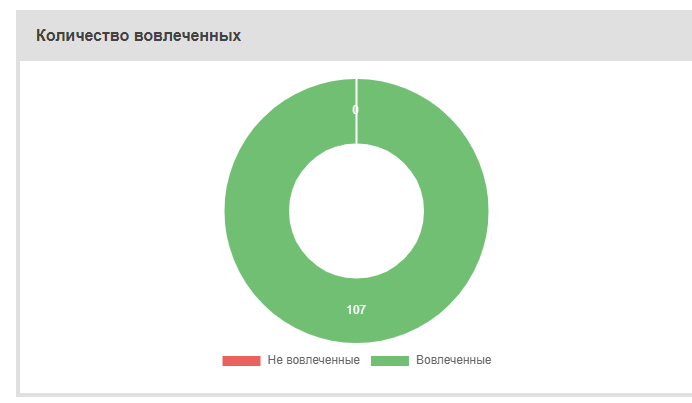 Исследования и диагностикаКонсультативная работаКонсультационная работа велась по запросам педагогов, учеников, родителей. Проблемы, затронутые на консультациях, имели следующие направление:- поведенческие- эмоциональные- проблемы воспитания- проблемы отношений с родителями, педагогами- проблемы обучения- проблемы самоопределения- проблемы в построении отношений со сверстниками.- коррекционные занятия со слабоуспевающими детьмиПсихолого-педагогическое подготовка учащихся к итоговой аттестацииВ плане работы психологической службы школы на 2022 – 2023 учебный год определена работа по оказанию психологической поддержки при подготовке учащихся к итоговой аттестации. Занятие: «Способы снятия нервно-психического напряжения»Психологический тренинг - занятие «Как бороться со стрессом»  Просветительское направление деятельности психологаПроведение родительских собраний по адаптации учащихся родительских собраний – 6.Проведение родительских собраний для родителей учащихся с ООП.-2Проведение родительского собрания по вопросу профориентации учащихся «Помогаем детям в выборе профессии»– 1.Выступление на общешкольном родительском собрании по профилактике буллинга и кибербуллинга, практические рекомендации для родителей - 1. Индивидуальные и групповые встречи с родителями во вопросам разъяснения правил психолого-педагогической службы, 0-11 классыПрофилактика буллинга среди учащихся начальных классов.Занятия с элементами тренинга для сплоченности коллектива и развитие коммуникативных навыков среди учащихся 4-11 классов.Занятия с элементами тренинга для сплоченности коллектива и развитие коммуникативных навыков, профилактика кибербуллинга и буллинга среди учащихся 7-8 классовВнеклассное мероприятие час общение с психологом «Профилактика буллинга и кибербуллинга в ученической среде» Выступление на Педагогическом совете – «Роль классного руководителя в формировании личности ребенка», ознакомление педагогов с результатами анкетирования учащихся и учителей.  Проведение семинара тренинга по теме «Буллинг, кибербуллинг»Выступление на педагогическом совете «Формирование толерантности среди учащихся»: А). Ознакомление педагогов с результатами анкетирования учащихся 5-11 классов - "Формирование толерантного отношения ". Б) Ознакомление педагогов с результатами анкетирования "Анкета для опроса педагогов, работающих с детьми с ООП и инвалидностью"  В) Мини-треннинг с использованием упражнений и игр для детей с ООП. Жизненные ценности подростков – встреча с педагогамиБеседа с девочками «Пойми, как ты взрослеешь»Подросток и законВнеклассное мероприятие "Сквернословие в нашей жизни"Реализация программы укрепление физического, психического здоровья в профилактике деструктивного поведения.Выступление на городском семинаре по работе с детьми с ООП для специалистов школ города – «Преемственность обучения и образования детей с ООП».Выступление на практическом семинаре для специалистов школ города на тему: Работа педагога-психолога с детьми с нарушением речи и ЗПР.Заседание совета по профилактике правонарушений, заседаний при директоре – 10. В учебном процессе всегда есть дети, испытывающие трудности в учении вследствие тех или иных причин, и как их результат – особые образовательные потребности, которые необходимо удовлетворять.В соответствии с рекомендациями ПМПК в школе организовано психолого-педагогическое сопровождение образовательного процесса для этих учащихся. Цель работы с детьми с ООП: создание оптимальных психолого- педагогических условий для усвоения детьми с особыми образовательными потребностями соответствующих общеобразовательных программ, коррекции в отклонении развития, социальной адаптации, психологического развития обучающихся, воспитанников.Работа по реализации инклюзивного образования в школе осуществлялась по следующим направлениям: 1) Изучение нормативных документов по организации образования детей с ООП; 2) Работа с классными руководителями, учителями- предметниками. 3) Работа с центром диагностики и консультирования (ПМПК); 4) Работа с родителями детей с ООП; 5) Работа школьного консилиума; 6) Индивидуальная работа с детьми с ООП.Процесс сопровождения ребенка с особыми образовательными потребностями (ООП) включает в себя:1.	Создание предметно-развивающей среды;2.	Материально-техническое оснащение;3.	Разработку индивидуальных программ воспитания, обучения и развития;4.	Обязательное обучение родителей педагогическим приёмам общения со своим ребёнком и приёмам развивающих занятий в домашних условиях.В соответствии с особенностями развития ребёнка и решением ПМПК определяются направления и средства коррекционно-развивающей работы, периодичность и продолжительность цикла специальных занятий.Наиболее важной задачей является при этом разработка индивидуально-ориентированных программ психологической помощи или использование уже имеющихся разработок в соответствии с индивидуально-психологическими особенностями ребёнка или группы детей в целом.Основными направлениями коррекционно-развивающей работы психолога с детьми с ООП, находящимися в условиях образовательной интеграции, являются:•	развитие эмоционально-личностной сферы и коррекция её недостатков;•	создание благоприятных условий для обучения для всех субъектов образовательного процесса, выявление факторов, негативно влияющих на всестороннее развитие ребенка и их устранение;•	развитие познавательной деятельности и целенаправленное формирование высших психических функций;•	формирование произвольной регуляции деятельности и поведения;•	формирование и развитие социальных навыков и социализации.Для реализации программ используются:• учебные пособия и дидактические материалы для детей с особыми образовательными потребностями (ООП);• специальные технические средства обучения (интерактивная доска, компьютер, колонки)В 2023-2024 учебном году спланирована и организована следующая работа:1.	Изучение нормативных документов по организации образования детей с ООП.3.	Совместная работа субъектов образовательного процесса: учащиеся, классные руководители, учителя-предметники, социальный педагог, дефектолог, логопед.4.	Изучение обновленного списка детей с ООП после ежегодного ПМПК, составленного социальным педагогом школы.5.	Планирование совместной работы с дефектологом и логопедом школы.6.	Составление программ и плана работы с детьми ООП.Задачи на 2023-2024 учебный год:1.	Формировать у всех участников образовательного процесса адекватное отношение к проблемам лиц с особыми потребностями. Ознакомление педагогов с категориями детей относящихся к ООП и особенностями работы с каждой категории детей.2. Провести профилактические коррекционно –развивающие занятия  среди слабоуспевающих учащихся начальных классов - «Школа будущих отличников».Общие выводы:Анализируя всю проведенную за истекший период работу можно сказать о том, что вся деятельность велась в соответствии с годовым планом работы психолога и по всем направлениям. Проведенная работа позволила выявить проблемы в межличностных отношениях в классах, а также учащихся, требующих особого внимания со стороны классных руководителей и психолога; выявить и систематизировать «группу суицидального риска»; изучить основные причины алкоголизации, наркотизации, курения среди подростков; организовать совместную работу с завучем по ВР и социальным педагогом по профилактике девиантного и аутодеструктивного поведения; определить основные пути для дальнейшей профилактической деятельности в данных направлениях. Также проводилась диагностическая и консультационная работа с педагогическим коллективом, что позволило выявить уровень потребности в достижениях педагогов, профессиональную направленность, оценить творческий потенциал, а также выявить роль педагога в системе отношений «Учитель-Ученик». Также была проведена работа и были достигнуты положительные результаты по профилактике дезадаптации первоклассников и пятиклассников; профориентация и подготовка к выпускным экзаменам в 9-11 классах. В следующем учебном году необходимо уделить внимание дальнейшей совместной работе с учащимися 0 классов, «группы риска», усовершенствовать программу по подготовке к итоговой аттестации.Следует уделять больше внимания детям подросткового возраста, начиная с пятого класса. Особенно темам: «Поведение в конфликтах», «Нравственно-половое воспитание», «Профилактика девиантного и аутодеструктивного поведения».Педагог-психолог                                                      Крюкова А.Д.Педагог-психолог                                                      Кайырханова А.О.1АЭмоциональное состояниеЭмоциональное состояниеСамооценкаСамооценкаМотивацияЗанижен.- 0Занижен.- 0Занижен.- 0Занижен.- 0Игровая – 0 Сред.-16 Сред.-16 Адекват.- 19 Адекват.- 19 Положит. Отношение – 3Повышен.- 3 (%)Повышен.- 3 (%)Завышен.- 0Завышен.- 0Учебная – 161БСред. – 15 Адекватная -16 Адекватная -16 Игровая – 0 Игровая – 0 Повышен. – 1 Завышен.-0 Завышен.-0 Преобладает положительное отн-е к школе, не до конца сформ-на позиция ученика – 1Преобладает положительное отн-е к школе, не до конца сформ-на позиция ученика – 1Учебная – 15 (46,15%)Учебная – 15 (46,15%)1ВСред. - 17 уч. Заниженная-1 уч. Заниженная-1 уч. Игровая – 0 уч. Игровая – 0 уч. Повышенное – 5 уч. Адекватная – 19 уч.Адекватная – 19 уч.Преобладает положительное отн-е к школе, не до конца сфор-на позиция ученика- 8 уч. Преобладает положительное отн-е к школе, не до конца сфор-на позиция ученика- 8 уч. Завышенная- 2 уч. Завышенная- 2 уч. Учебная – 14 уч. Учебная – 14 уч. 1АСловарный запасПонимание количественный и качественных соотношенийЛогическое мышлениеМатематическое мышлениеОбщий показатель интеллектуальных способностейНизкий уровень2 уч.15 уч. 5 уч.3 уч.3 уч.Средний уровень12 уч. - 5 уч. 5 уч.7 уч.12 уч.Высокий уровень9 уч. 3 уч.13 уч.13 уч.8 уч.1БНизкий уровень0 уч.10 уч.0 уч.1 уч.1 уч.Средний уровень10 уч.5 уч.5 уч.10 уч.5 уч.Высокий уровень9 уч.4 уч.14 уч.8 уч.13 уч.1ВНизкий уровень1 уч.11 уч.4 уч.2 уч.2 уч.Средний уровень13 уч.8 уч.7 уч.9 уч.6 уч.Высокий уровень10 уч.5 уч.13 уч.13 уч.16 уч.Как видят себяКак видят себяКак видят себяКак видят себя№Интерпретациякол-водоля1Выбор позиции характеризует установку на преодоление препятствий436.36%2Выбор позиции характеризует комфортное состояние, нормальная адаптация.218.18%3Выбор позиции символизирует уверенных людей. Вы по натуре лидер, который хочет, чтобы люди прислушивались только к вашему мнению.19.09%4Выбор позиции характеризует общительность, дружескую поддержку.19.09%5Выбор позиции характеризует устойчивость положения (желание добиваться успехов, не преодолевая трудности).19.09%6Вы считаете, что окружены вниманием.19.09%7Выбор позиции характеризует кризисное состояние, «падение в пропасть».19.09%Кем хотят бытьКем хотят бытьКем хотят бытьКем хотят быть1Выбор позиции характеризует установку на преодоление препятствий327.27%2Выбор позиции характеризует комфортное состояние, нормальная адаптация.327.27%3Выбор позиции символизирует уверенных людей. Вы по натуре лидер, который хочет, чтобы люди прислушивались только к вашему мнению.327.27%4Выбор позиции характеризует усталость от необходимости нести бремя другого человека.19.09%5Выбор позиции характеризует устойчивость положения (желание добиваться успехов, не преодолевая трудности).19.09%5 "А"5 "Б"5 "В" 1. Общая тревожность в школе30%28%21%2. Переживание социального стресса20%029%3. Фрустрация потребности в достижении успеха20%14%21%4. Страх самовыражения10%14%29%5. Страх ситуации проверки знаний20%29%28%6. Страх несоответствовать ожиданиям окружающих30%29%14%7. Низкая физиологическая сопротивляемость стрессу30%14%21%8. Проблемы и страхи в отношениях с учителями10%14%29%№Название и цель исследованияКласс Кол-во человекИзучение адаптации1-е , 5-е, 10-е 169Уровень учебной мотивации2-11 кл566Изучения профессиональных склонностей9-11 кл124Исследование тревожности7-11 кл263Самооценка психических состояний9-11 кл124Определение умственного развития среди младших школьников1-4 кл265Определение психомоторной зрелости к школе0-е40Диагностика по переходу учащихся в среднее звено4-е кл73ОЦЕНКА СОЦИАЛЬНО-ПСИХОЛОГИЧЕСКОГО КЛИМАТА КЛАССНОГО КОЛЛЕКТИВА.5-11 кл153Анкета «Я и моя семья»5-11 кл.193Анкетирование родителей первоклассников1 кл.66Анкета «Взаимоотношения в семье»9 кл.42Анкета «Классный руководитель глазами школьников »2-11 кл. 394Анкета для классных руководителей «Наш классный час»1-11 кл.22Анкета «Формирование толерантного отношения»5-11 кл125Анонимное анкетирование по курению8-11 кл.76Анонимное анкетирование для родителей по коррупции 1-11 кл.84Анонимное анкетирование для учителей по коррупцииУчителя 26Анкетирование «Буллинг в школе»4, 9 кл126Изучение удовлетворенности учащихся школьной жизньюС 5-11 кл350Анкетирования по выявлению трудностей, возникающих при работе с детьми с ООП0-11 класс21